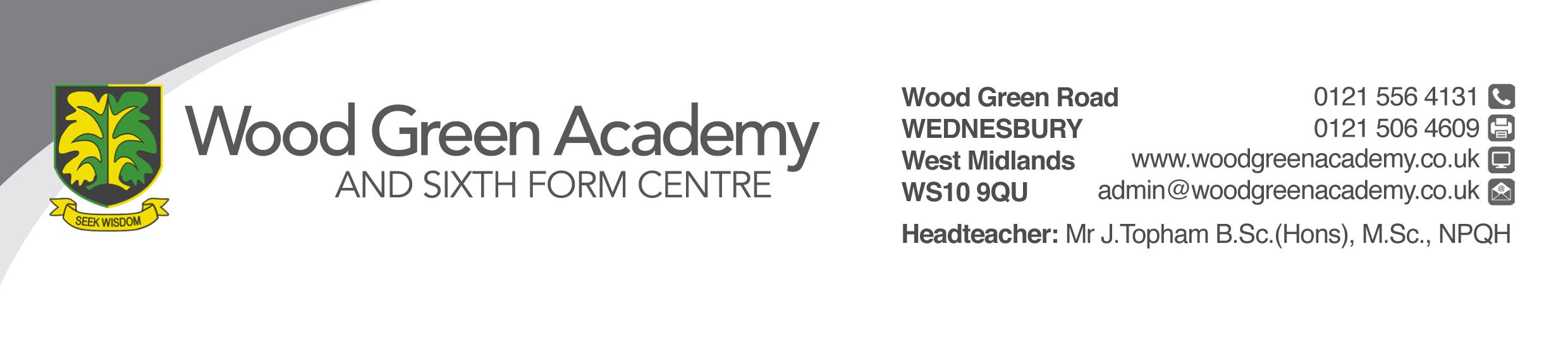 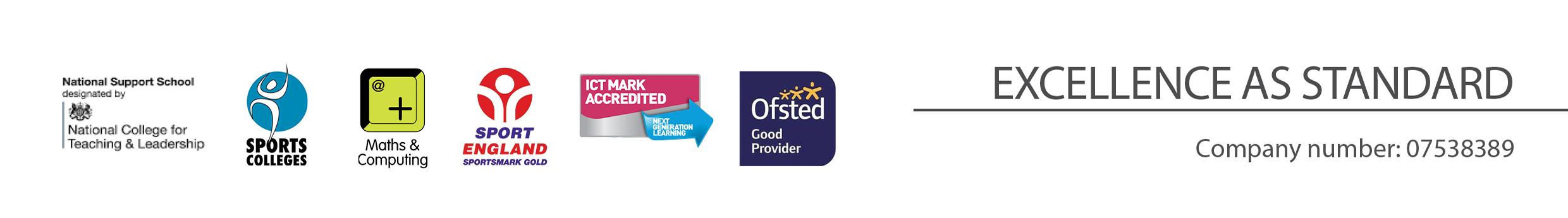 REQUIREMENTESSENTIALDESIRABLELEGAL REQUIREMENTSEnhanced DBS ClearanceQUALIFICATIONSPrincipally assessed through letter and application formCompleted DfE recognised teaching qualification (QTS)EXPERIENCE and PROFESSIONAL COMPETENCEPrincipally assessed through letter, application formCurrently teaching or teaching practice in a secondary school Experience in the delivery of KS3 & KS4 Mathematics curriculumWide range of learning and teaching skillsEffective lesson planning to meet the needs of all students Effective classroom managementAbility to engage and motivate all studentsExperience of developing others (leading CPD, mentoring of ITT or Early Career teachers) Completed action research in teaching and learning Experience of KS5 teachingExperience of an aspect of LeadershipKNOWLEDGEPrincipally assessed through letter and interview processUp to date subject knowledge Able to manipulate and analyse pupil data Monitoring, assessment, target setting, recording and reporting of pupil progressKnow how pupils learn and strategies to promote student progress Current education initiatives SEN Improvement planning COMMUNICATIONSPrincipally assessed through letter and interview processHave excellent written and verbal communication skillsPERSONAL ATTRIBUTESPrincipally assessed through references, letter and interview processTo be committed to safeguarding and promoting the welfare of children and young peopleEnthusiasm, energy, vigour, reliability and integrityFlexibility and willingness to be involved in the schoolCommitted to teaching and a willingness to continue to learn through professional developmentHigh student expectationsGood record of attendance and punctualityWork effectively as a member of a team Be an effective role model through presentation and personal conductCommitted to professionally developing othersInnovative and creative, willing to try and adapt new ideas and approaches